Math 244-SyllabusText book: Elementary Linear Algebra with Supplemental Applications, 11th Edition By Howard Anton and Chris RorresChapter 11.1 Introduction to Systems of Linear Equations1.2 Gaussian Elimination1.3 Matrices and Matrix Operations1.4 Inverses and Algebraic Properties of Matrices (Proofs of Theorems 1.4.4, 1.4.6, and 1.4.9 are included)1.5 Elementary Matrices and a Method for Finding 1.6 More on Linear Systems and Invertible Matrices 1.7 Diagonal, Triangular and Symmetric MatricesChapter 22.1 Determinants by Cofactor Expansion2.2 Evaluating Determinants by Row Reduction 2.3 Properties of the Determinants and Cramer's RuleChapter 33.1 Vectors in 2-Space, 3-Space and n-Space  (From Definition1, Page 124). 3.2 Norm, Dot Product and Distance in (The proof of Theorem 3.2.6 and Theorem 3.2.7 is included). Example 6 on page 134 is NOT included.  3.3 Orthogonality (Definition1, Example1 (a), Theorem 3.3.3, Example 6)Chapter 44.1 Real Vector Spaces (Exercise 11 is solved in the lecture)4.2 Subspaces (All except Example 12, the proof of Theorem 4.2.4 is included)4.3 Linear Independence (Proof of Theorem 4.3.3 is included)4.4 Coordinates and Basis (From Definition 1)4.5 Dimension (Exercise 7 (d) is solved in the lecture)4.7 Row Space, Column Space and Null space 4.8 Rank, Nullity and the Fundamental Matrix Spaces (The proof of theorem 4.8.7 is included).  (The concept of orthogonal complement is NOT included).4.9 Matrix Transformations from  to (Expansion and Compressions, Shears and Orthogonal projections on lines through the origin are NOT included)4.10 Properties of Matrix Transformations Chapter 55.1 Eigenvalues and Eigenvectors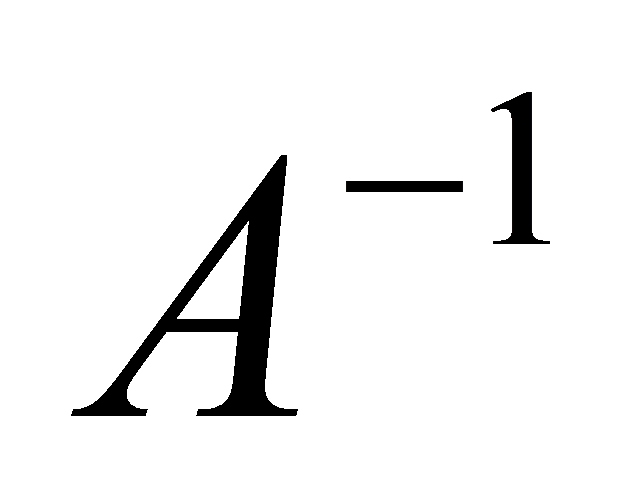 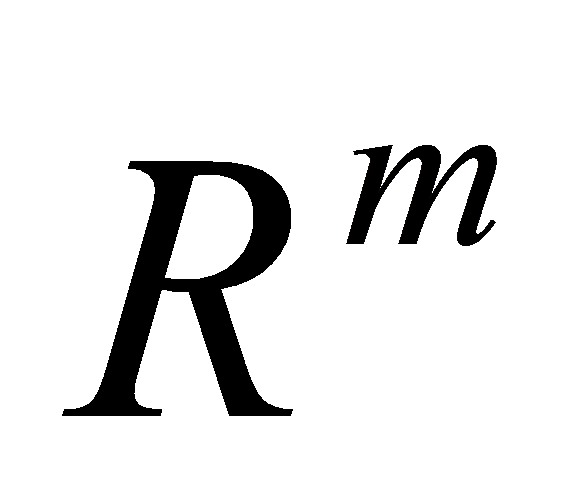 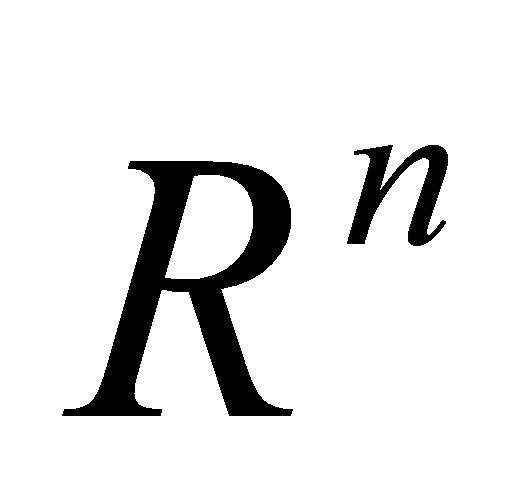 